ADRAN A (50%)Rhaid i bob ymgeisydd gwblhau’r adran honDewiswch 5 o dirffurfiau ar gyfer amgylchedd o'ch dewis chi (e.e. rhewlifol,  sychdir, arfordirol). Disgrifiwch brif nodweddion bob tirffurf, ac esboniwch y prosesau sy’n arwain at eu creu. …………………………………………………………………………………………………………………………………………………………ADRAN B (50%)Dylai'r ymgeiswyr ateb un o'r cwestiynau canlynol:Disgrifiwch y dulliau o wneud ardaloedd lle ceir daeargrynfeydd yn llai agored i niwed.Beth sy'n dylanwadu ar yr amrywiad yn arllwysiad afonydd yn unrhyw flwyddyn benodol?Gan ddefnyddio enghreifftiau, trafodwch sut y mae gweithgaredd pobl wedi newid storfeydd carbon y byd. Trafodwch pam y mae gwaith maes yn bwysig mewn Daearyddiaeth Ffisegol.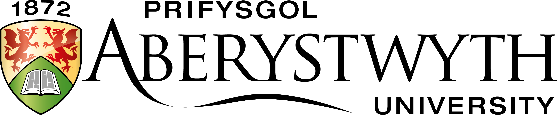 Arholiad MynediadMai 2021DAEARYDDIAETH FFISEGOLAmser: 1.5 awr (90 munud)Dylai'r holl ymgeiswyr gwblhau Adran A,ac ateb UN cwestiwn yn unig o Adran BDAEARYDDIAETH FFISEGOLAmser: 1.5 awr (90 munud)Dylai'r holl ymgeiswyr gwblhau Adran A,ac ateb UN cwestiwn yn unig o Adran B